Uniform Laws and Regulations in the Areas of Legal Metrology and Engine Fuel Qualityas adopted by the 100th National Conference on Weights and Measures 2015Editors:Linda CrownDavid SefcikLisa WarfieldCarol Hockert, ChiefOffice of Weights and Measures Physical Measurement Laboratoryhttp://dx.doi.org/10.6028/NIST.HB.130November 2015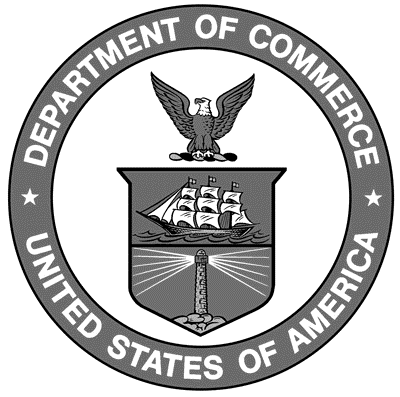 U.S. Department of Commerce	Penny Pritzker, SecretaryNational Institute of Standards and Technology	Willie May, Under Secretary of Commerce for Standards and Technology and DirectorNIST Handbook1302016 EditionSupersedes all previous editionsCertain commercial entities, equipment, or materials may be identified in this document in order to describe an experimental procedure or concept adequately.  Such identification is not intended to imply recommendation or endorsement by the National Institute of Standards and Technology, nor is it intended to imply that the entities, materials, or equipment are necessarily the best available for the purpose.National Institute of Standards and Technology Handbook 130, 2016 EditionNatl. Inst. Stand. Technol. Handb. 130, 2016 Ed., 304 pages (November 2015)CODEN:  NIHAE2